	06 марта 2014 года на базе ОГБОУ СПО «Техникум пищевой промышленности, общественного питания и сервиса г. Рязани» областной фестиваль «Гимн профессии», регионального этапа Всероссийской олимпиады профессионального мастерства обучающихся по образовательным программам среднего профессионального образования специальность 260807 Технология продукции общественного питания, квалификация: техник – технолог; профессия 260807.01 Повар, кондитер, квалификация: повар.	В фестивале «Гимн профессии приняли участие по профессии «Повар» 15 учебных заведений Рязанской области:ОГБОУ СПО «Кадомский технологический техникум» ОГБОУ СПО «Технологический техникум р.п. Сараи» ОГБОУ СПО «Шацкий агротехнологический техникум» ОГБОУ СПО «Техникум пищевой промышленности, общественного питания и сервиса г. Рязани»ОГБОУ СПО «Аграрный техникум р.п. Сапожок имени Героя Социалистического Труда Д.М. Гармаш» ОГБОУ СПО «Касимовский техникум водного транспорта» ОГБОУ СПО «Спасский политехнический техникум» ОГБОУ СПО «Клепиковский технологический техникум» ОГБОУ СПО «Агротехнический техникум р.п. Старожилово» ОГБОУ СПО «Индустриальный техникум г. Сасово» ОГБОУ СПО «Ряжский технологический техникум» ОГБОУ СПО «Агоротехнологический техникум с. Инякино Шиловского района» ОГБОУ СПО «Скопинский электротехнический колледж» ОГБОУ СПО «Аграрно – экономический техникум г. Новомичуринска» ОГБОУ CПО «Михайловский техникум им. А. Мерзлова»	В фестивале «Гимн профессии приняли участие по специальности 260807 Технология продукции общественного питания  11 учебных заведений Рязанской области:ОГБОУ СПО «Индустриальный техникум г. Сасово» ОГБОУ СПО «Спасский политехнический техникум» ОГБОУ СПО «Клепиковский технологический техникум» ОГБОУ СПО «Аграрный техникум р.п. Сапожок имени Героя Социалистического Труда Д.М. Гармаш» ОГБОУ СПО «Техникум пищевой промышленности, общественного питания и сервиса г. Рязани» ОГБОУ СПО «Технологический техникум р.п. Сараи»ОГБОУ СПО «Скопинский электротехнический колледж» ОГБОУ СПО «Аграрно – экономический техникум г. Новомичуринска» ОГБОУ СПО «Технологический колледж» ОГБОУ СПО «Агротехнологический техникум г. Кораблино» ОГБОУ СПО «Агоротехнологический техникум с. Инякино Шиловского района»Результаты фестиваля «Гимн профессии»:По профессии «Повар»:I место -  Чуприкова Наталья СергеевнаОГБОУ СПО «Техникум пищевой промышленности, общественного питания и сервиса г. Рязани»;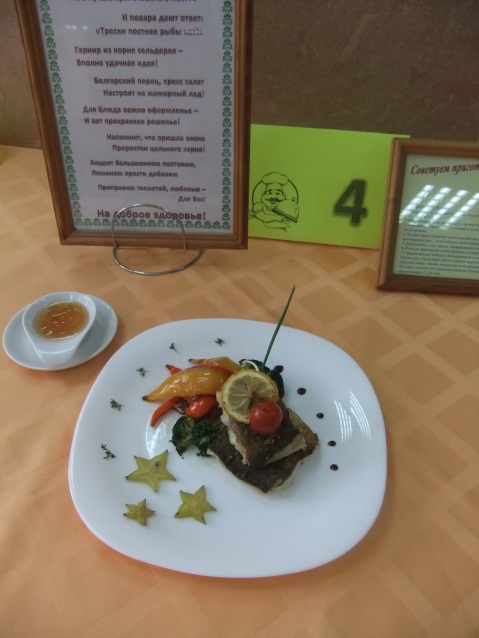 II место -  Маградзе Натия Джумберовна ОГБОУ СПО «Аграрно – экономический техникум г. Новомичуринска» 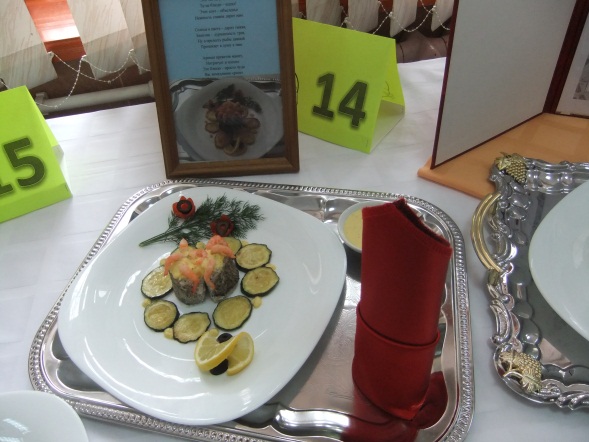 III место -  Кочергин Николай Юрьевич ОГБОУ CПО «Михайловский техникум им. А. Мерзлова» 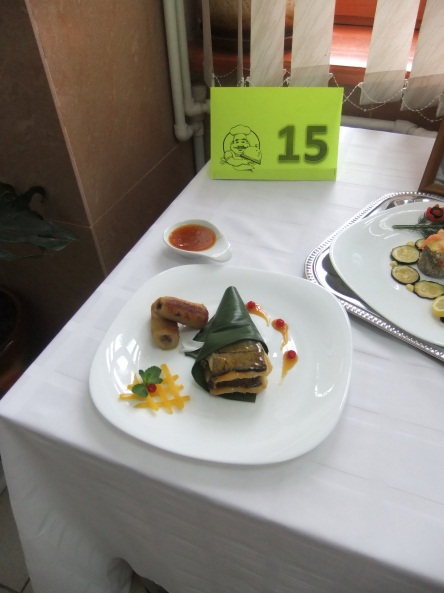 По специальности 260807 Технология продукции общественного питанияI место - Дырдина Юлия ЕвгеньевнаОГБОУ СПО «Техникум пищевой промышленности, общественного питания и сервиса г. Рязани» 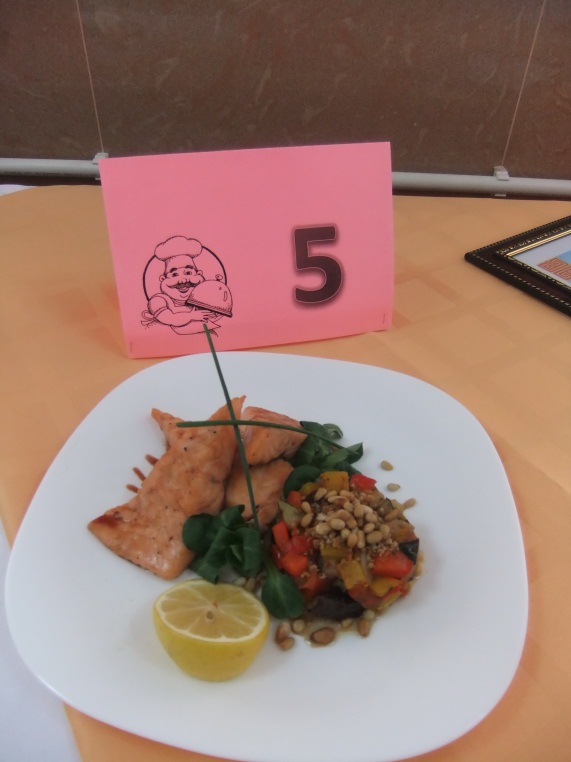 II место - Гужова Светлана Алексеевна ОГБОУ СПО «Скопинский электротехнический колледж» 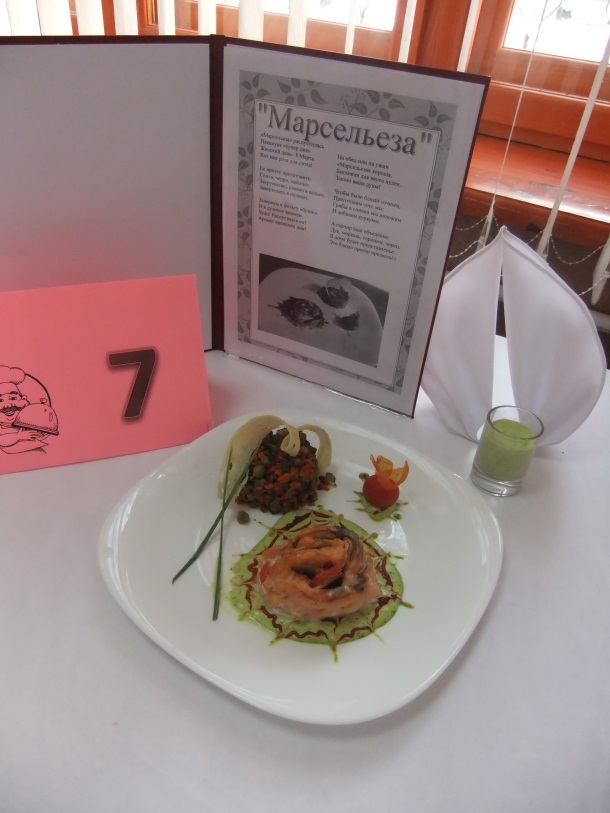 III место - Агеева Алевтина СергеевнаОГБОУ СПО «Агротехнологический техникум г. Кораблино» 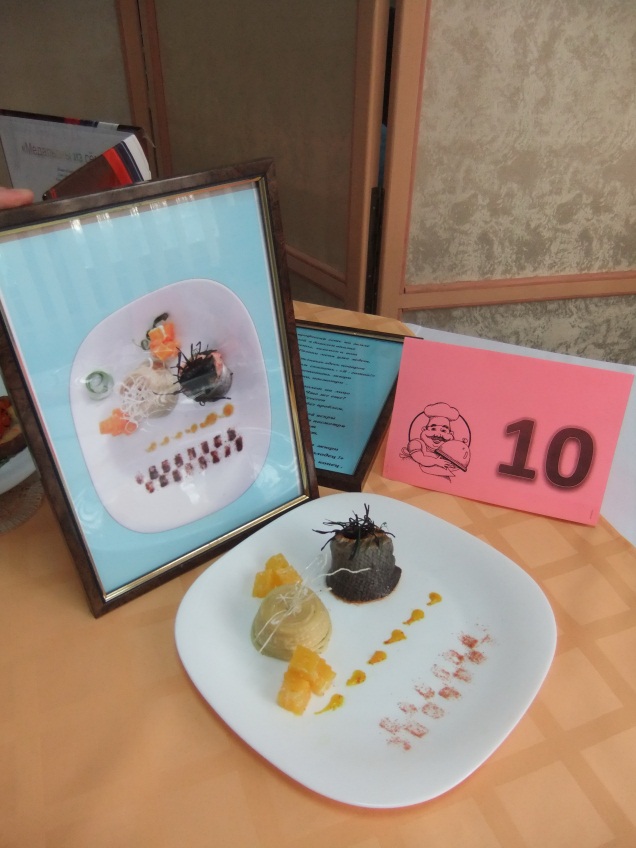 